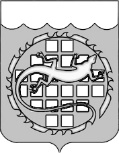 ПРЕДПИСАНИЕ № 8об устранении нарушений законодательства Российской Федерациио контрактной системе в сфере закупокг. Озерск										      13.10.2015Инспекция Контрольно-счетной палаты Озерского городского округа         в составе:руководителя инспекции:-	Поспеловой И.Ю. – начальника отдела правового                                и документационного обеспечения Контрольно-счетной палаты Озерского городского округа,	члена инспекции:	-	Ляшук Е.Н. – инспектора-ревизора Контрольно-счетной палаты Озерского городского округа,по результатам плановой проверки соблюдения Муниципальным бюджетным учреждением «Парк Культуры и Отдыха» при осуществлении закупок требований законодательства Российской Федерации и иных нормативных правовых актов Российской Федерации о контрактной системе        в сфере закупок, на основании акта плановой проверки от 13.10.2015 № 21,        в соответствии с частью 22 статьи 99 Федерального закона от 05.04.2013       № 44-ФЗ «О контрактной системе в сфере закупок товаров, работ, услуг для обеспечения государственных и муниципальных нужд» (далее – Федеральный закон № 44-ФЗ)ПРЕДПИСЫВАЕТ:директору Муниципального бюджетного учреждения «Парк Культуры и Отдыха»:В срок до 21.10.2015 устранить нарушения:части 3 статьи 103 Федерального закона № 44-ФЗ Субъектом контроля путем направления в федеральный орган исполнительной власти, осуществляющий правоприменительные функции по кассовому обслуживанию исполнения бюджетов бюджетной системы Российской Федерации, информация:-	о заключении дополнительного соглашения от 08.05.2014 № 2           к договору от 28.01.2014 № 495/14-ВС на отпуск (поставку) питьевой воды и прием сточных вод (оказание услуг водоотведения), -	о заключении соглашения от 15.05.2015 № 1 к договору                   от 10.02.2015 № 495/15-ВС холодного водоснабжения и водоотведения.1.2.	части 2 статьи 103 Федерального закона № 44-ФЗ путем внесения    в реестр контрактов следующих документов:-	приложений к договору энергоснабжения от 28.01.2014         № 495/14-ВС, заключенного на сумму 3 630 руб. 44 коп.,-	приложений к договору от 10.02.2015 № 495/15-ВС холодного водоснабжения и водоотведения, заключенного на сумму 3 700 руб. 00 коп.,-	приложений к договору энергоснабжения от 16.01.2015 № 3411, заключенного на сумму 573 200 руб. 00 коп.2.	В срок до 24.10.2015 представить в адрес Контрольно-счетной палаты Озерского городского округа заверенные надлежащим образом копии документов, подтверждающих исполнение пункта 1 настоящего предписания.Настоящее предписание может быть обжаловано в установленном законом порядке.Руководитель инспекции						И.Ю. Поспелова Члены инспекции							Е.Н. ЛяшукОдин экземпляр предписания получил    _______________							                      (дата)_________________________		______________		_________________           (должность руководителя)		                               (подпись)			(ф.и.о.)КОНТРОЛЬНО-СЧЕТНАЯ ПАЛАТАОЗЕРСКОГО ГОРОДСКОГО ОКРУГА                                                                 Директору                                                                  Муниципального бюджетного                                                                   учреждения Озерского                                                                 городского округа                                                                  «Парк Культуры и Отдыха»                                                                         А.М. Плечко             456780, Челябинская область,             г. Озерск, ул. Парковая, дом 1,             корпус 2